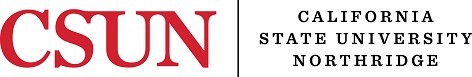 UNIVERSITY CASH SERVICESCheck Payment Remittance SlipBayramian Hall LobbyPhone: (818) 677-8000 Option 1Fax: (818) 677-4911Mail Code: 8214CSUN Student ID:	Name: (Last, First, MI)	Date:   	Please pay TUITION amount: $	With a PERSONAL CHECK #:   	Please pay HOUSING amount: $	With a CASHIER’S CHECK #:    	Please pay MEAL PLAN amount: $	With a MONEY ORDER #:   	MAIL PAYMENT TO:	California State University, NorthridgeUniversity Cash Services 18111 Nordhoff StreetNorthridge, CA 91330-8214MAKE YOUR CHECK OR MONEY ORDER PAYABLE TO: California State University, NorthridgePAYMENT IS NOT CONSIDERED RECEIVED UNTIL IT IS POSTED TO THE STUDENT ACCOUNT.CSUN does not accept overpayments to student accounts. Checks written for amounts more than the current balance due on a student account will be returned to sender, putting the student at risk for disenrollment if the correct payment amount is not received by the payment deadline.To avoid the consequences of a late payment, mail your payment at least ten (10) days prior to the due date.A postmark on the day the payment is due is NOT accepted as a timely statement.Next day delivery methods DO NOT guarantee posting to a student’s account, but rather delivery to the university mail room for routing. Allow TWO (2) days for posting.The university is not responsible for delayed or lost mail.REV: 8/20/2010